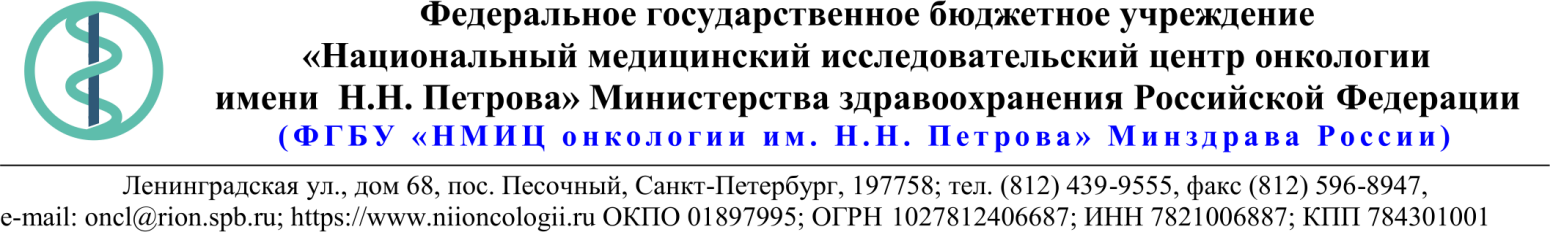 Техническое задание* Дополнительные характеристики определены Заказчиком в соответствии с его потребностью в товаре, обладающем определенными качественными характеристиками, исходя из назначения товара и условий его использования.Условия поставки Товара:Поставка товара включает в себя, в том числе доставку, погрузо-разгрузочные работы, сборку и установку Товара на территории Покупателя, вывоз и утилизацию упаковочного материала.21.06.2021 № 21.1-03/598Ссылка на данный номер обязательна!Запрос о предоставлении ценовой информациидля нужд ФГБУ «НМИЦ онкологии им. Н.Н. Петрова» Минздрава РоссииСтруктура цены (расходы, включенные в цену товара/работы/услуги) должна включать в себя:1)	стоимость товара/работы/услуги; 2)	стоимость упаковки товара;3)	стоимость транспортировки товара от склада поставщика до склада покупателя, включающая в себя все сопутствующие расходы, а также погрузочно-разгрузочные работы;4)	расходы поставщика на уплату таможенных сборов, налоговых и иных обязательных платежей, обязанность по внесению которых установлена российским законодательством;5)  все иные прямые и косвенные накладные расходы поставщика/подрядчика/исполнителя, связанные с поставкой товара/выполнением работ/оказанием услуг и необходимые для надлежащего выполнения обязательств.Сведения о товаре/работе/услуге: содержатся в Приложении.Просим всех заинтересованных лиц представить свои коммерческие предложения (далее - КП) о цене поставки товара/выполнения работы/оказания услуги с использованием прилагаемой формы описания  товара/работы/услуги и направлять их в форме электронного документа, подписанного квалифицированной электронной цифровой подписью (электронная цифровая подпись должна быть открепленной, в формате “sig”) по следующему адресу: 4399541@niioncologii.ru.Информируем, что направленные предложения не будут рассматриваться в качестве заявки на участие в закупке и не дают в дальнейшем каких-либо преимуществ для лиц, подавших указанные предложения.Настоящий запрос не является извещением о проведении закупки, офертой или публичной офертой и не влечет возникновения каких-либо обязательств заказчика.Из ответа на запрос должны однозначно определяться цена единицы товара/работы/услуги и общая цена контракта на условиях, указанных в запросе, срок действия предлагаемой цены.КП оформляется на официальном бланке (при наличии), должно содержать реквизиты организации (официальное наименование, ИНН, КПП - обязательно), и должно содержать ссылку на дату и номер запроса о предоставлении ценовой информации. КП должно содержать актуальные на момент запроса цены товара (работ, услуг), технические характеристики и прочие данные, в том числе условия поставки и оплаты, полностью соответствующие указанным в запросе о предоставлении ценовой информации.В КП должно содержаться однозначное указание на то, что предлагаемые товары (работы, услуги) полностью и по всем запрошенным характеристиками соответствуют описанию объекта закупки, содержащемуся в запросе о предоставлении ценовой информации, выраженное одним из следующих способов: - указанием в КП соответствующего запросу описания товара (работы, услуги)- подтверждением в тексте КП намерения поставки товара (выполнения работы, услуги) на условиях, указанных в запросе, в случае заключения контракта.1.Наименование ЗаказчикаФГБУ "НМИЦ онкологии им. Н.Н. Петрова" Минздрава России2.Наименование объекта закупкиПоставка мебели3.Коды ОКПД2 / КТРУУказаны в пункте 184.Место исполнения обязательств (адрес поставки, оказания услуг, выполнения работ)197758, Россия, г. Санкт- Петербург, п. Песочный, ул. Ленинградская, дом 685.АвансированиеНе предусмотрено6.Срок окончания действия договора (контракта)30.09.20217.Установление сроков исполнения обязательств контрагентомУстановление сроков исполнения обязательств контрагентом7.1Срок начала исполнения обязательств контрагентом:С момента заключения контракта7.2Срок окончания исполнения обязательств контрагентом не позднееВ течение 10 (десяти) рабочих дней с момента заключения Контракта.7.3Периодичность выполнения работ, оказания услуг либо количество партий поставляемого товаров: (обязательства контрагента)Не предусмотрено8.ОплатаВ течение 30 (тридцати) календарных дней с момента подписания Покупателем универсального передаточного документа (УПД).9.Документы, которые должны быть представлены поставщиком (подрядчиком, исполнителем) вместе с товаром (результатом выполненной работы, оказанной услуги)Сертификаты соответствия (декларации соответствия) на поставляемую продукцию.10.Специальное право, которое должно быть у участника закупки и (или) поставщика (подрядчика, исполнителя) (наличие лицензии, членство в саморегулируемой организации и т.п.)Нет11.Дополнительные требования к участникам закупки (при наличии таких требований) и обоснование этих требованийНет12.Срок действия гарантии качества товара (работы, услуги) после приемки ЗаказчикомНе менее 12 (двенадцати) месяцев с момента приемки Товара.13.Размер обеспечения гарантийных обязательств (до 10% НМЦК)Нет14.Предоставляемые участникам закупки преимущества в соответствии со статьями 28 и 29 Закона № 44-ФЗНет15.Запреты, ограничения допуска, условия допуска (преференции) иностранных товаровНет16.Страна происхождения (указывается участником в заявке, коммерческом предложении)Указывается участником закупки/контрагентом в пункте 1817.Количество и единица измерения объекта закупкиУказаны в пункте 18№ п/пНаименование товараТехнические характеристикиТехнические характеристикиТехнические характеристикиКол-воЕд. изм.ОКПД2/ КТРУСтрана происхожденияНДС%Цена за ед. с НДССуммаЖурнальный стол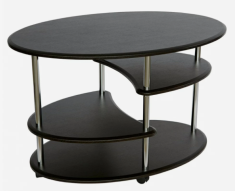 №Наименование показателя/Технические характеристикиТребования1шт.31.09.12.132Журнальный столВид материала столешницыМДФ1шт.31.09.12.132Журнальный столВысота до столешницы≥ 500  и  < 600 Миллиметр1шт.31.09.12.132Журнальный столГлубина столешницы ≥ 600  и  < 700 Миллиметр1шт.31.09.12.132Журнальный столДлина столешницы ≥ 900 и < 1000 Миллиметр1шт.31.09.12.132Журнальный столНаличие колесных опорДа1шт.31.09.12.132Журнальный столНаличие полкиДа1шт.31.09.12.132Журнальный столТип каркасаМеталлический1шт.31.09.12.132Журнальный столФорма столешницыОвальная1шт.31.09.12.132Журнальный столКоличество полокне менее 3 шт.1шт.31.09.12.132Журнальный столТолщина столешницы и полокне менее 16 мм, не более 18 мм.1шт.31.09.12.132Журнальный стол№ЦветВенге1шт.31.09.12.132ПОбувная полка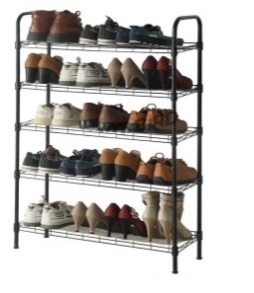 Наименование показателя/Технические характеристикиТребования4шт.31.09.11.130ПОбувная полкаШиринане менее 700 мм, не более 730 мм.4шт.31.09.11.130ПОбувная полкаВысотане менее 1000 мм, не более 1030 мм.4шт.31.09.11.130ПОбувная полкаГлубинане менее 250 мм, не более 280 мм.4шт.31.09.11.130ПОбувная полкаКоличество полокне менее 5 шт.4шт.31.09.11.130ПОбувная полкаСвободно регулируемые ярусыналичие4шт.31.09.11.130ПОбувная полкаПластиковая пленка (на всех полках) не позволяющая загрязнять нижестоящую обувь наличие4шт.31.09.11.130ПОбувная полкаПолка сетчатой конструкцииналичие4шт.31.09.11.130ПОбувная полкаМатериал каркасаметалл4шт.31.09.11.130ПОбувная полкаМатериал крепленийпластик4шт.31.09.11.130ПОбувная полка4шт.31.09.11.130